Order Form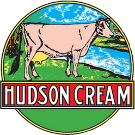 Name: ______________________________________________________________________Phone: _______________________         Email: _____________________________________Shipping Information:Name: ______________________________________________________________________Address: ____________________________________________________________________City: __________________________       State: _______________      Zip: ________________Please mail completed form with check or money order payable to Stafford County Flour Mills for the total amount to the below address. Stafford County Flour MillsAttn: Customer Order108 S. Church StreetHudson, KS 67545-Please allow 4 weeks for delivery-ProductWeightPriceQuantityTotalWeightTotalCostSHIPPING SCHEDULESHIPPING SCHEDULESHIPPING SCHEDULESHIPPING SCHEDULESHIPPING SCHEDULEHudson Cream5 lb$2.70WeightWeightWeightCostCostHudson Cream25 lb$12.250-5 lbs0-5 lbs0-5 lbs$9.00$9.00Unbleached Hudson Cream5 lb$2.706-10 lbs6-10 lbs6-10 lbs$14.50$14.50Unbleached Hudson Cream25 lb$12.2511-20 lbs11-20 lbs11-20 lbs$20.00$20.00Self-Rising5 lb$2.8021-30 lbs21-30 lbs21-30 lbs$31.00$31.00Self-Rising25 lb$13.0031-40 lbs31-40 lbs31-40 lbs$42.10$42.10White Whole Wheat5 lb$2.8041-50 lbs41-50 lbs41-50 lbs$46.10$46.10White Whole Wheat25 lb$13.0051-70 lbs51-70 lbs51-70 lbs$55.00$55.00Bread Flour5 lb$2.85Cornmeal5 lb$2.65Logo Towel (46”x40”)½ lb$4.50Tea Towel (36”x36” hemmed)½ lb$2.60Tote Bag½ lb$8.25Bread Warmer- Blue1 lb$8.00Bread Warmer- Brown1 lb$8.00Stainless Steel Tumbler (30 oz)1 lb$18.00Volume 1 Cookbook½ lb$12.00Biscuit Mix*See shipping note*$2.25Gravy Mix (2 in box)*See shipping note*$1.95Cornbread Mix*See shipping note*$1.95TOTALS:TOTALS:SHIPPING: (see schedule)SHIPPING: (see schedule)SHIPPING: (see schedule)TAX: (KS residents only- 7.5%)TAX: (KS residents only- 7.5%)TAX: (KS residents only- 7.5%)